PLAN DE RELANCELes aides en faveur de l’emploi de personnes en situation de handicapDans le cadre du plan de relance, l’AGEFIPH prolonge les aides exceptionnelles à l’embauche jusqu’au 30 juin 2022.AIDES A L’EMBAUCHEPour les entreprises du secteur privéAide de l’EtatCDD de 3 à 12 mois ou CDI 1000 à 4000 €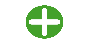 L’aide de l’AGEFIPH CDD 6 mois minAide à l’accueil, à l’intégration et à l’évolution professionnelle  3000 € (Au cas par cas, cette aide n’est pas automatique)Contrats en alternance dans le secteur privé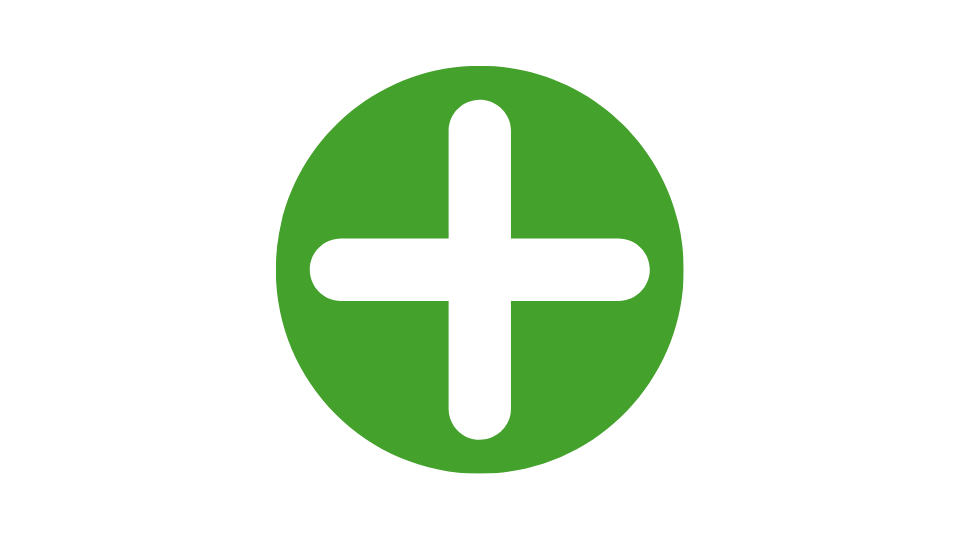 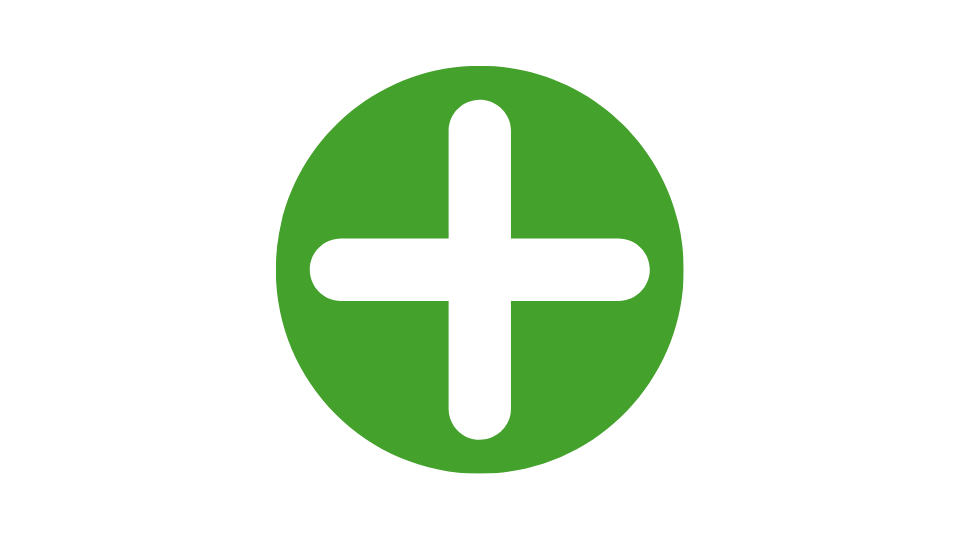 